ЗНАКИ ПОЖАРНОЙ БЕЗОПАСНОСТИГОСТ Р 12.4.026-2001ЭВАКУАЦИОННЫЕ ЗНАКИЗНАКИ ЭЛЕКТРОБЕЗОПАСНОСТИЗНАКИ МЕДИЦИНСКОГО И САНИТАРНОГО НАЗНАЧЕНИЯЗАПРЕЩАЮЩИЕ ЗНАКИПРЕДУПРЕЖДАЮЩИЕ ЗНАКИПРЕДПИСЫВАЮЩИЕ ЗНАКИВСПОМОГАТЕЛЬНЫЕ ТАБЛИЧКИЦветографическое изображениеСмысловое значение, Рекомендуемые размеры знакаМесто размещения (установки) и рекомендации по применению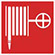 Пожарный кран
100х100
200х200В местах нахождения комплекта пожарного крана с пожарным рукавом и стволом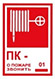 Пожарный кран /О пожаре звонить 01
120х180В местах нахождения комплекта пожарного крана с пожарным рукавом и стволом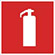 Огнетушитель
100х100
150х150
 200х200В местах размещения огнетушителя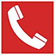 Телефон для использования при пожаре
пленка 100х100В местах размещения телефона, по которому можно вызвать пожарную охрану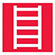 Пожарная лестница
 200х200В местах нахождения пожарной лестницы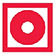 Кнопка включения установок (систем пожарной автоматики)
100х100
 200х200В местах ручного пуска установок пожарной сигнализации, пожаротушения и (или) систем противодымной защиты. В местах (пунктах) подачи сигнала пожарной тревоги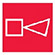 Звуковой оповещатель пожарной тревоги 100х100200х200В местах нахождения звукового оповещателя или совместно со знаком «Кнопка включения установок (систем) пожарной автоматики»Цветографическое изображениеСмысловое значение,Рекомендуемые размеры знакаМесто размещения (установки) и рекомендации по применению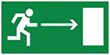 Направление к эвакуационному выходу направо
 150х300На стенах помещений для указания направления движения к эвакуационному выходу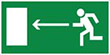 Направление к эвакуационному выходу налево
150х300На лестничных площадках и стенах, прилегающих к лестничному маршу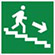 Направление к эвакуационному выходу по лестнице вниз (правосторонний и левосторонний)
200х200На лестничных площадках и стенах, прилегающих к лестничному маршу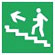 Направление к эвакуационному выходу по лестнице вверх (правосторонний и левосторонний)
200х200На лестничных площадках и стенах, прилегающих к лестничному маршу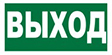 Указатель выхода
150х300Над дверями эвакуационного выхода или в составе комбинированных знаков безопасности для указания направления движения к эвакуационному выходу.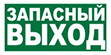 Указатель запасного выхода
150х300Над дверями запасного выхода или в составе комбинированных знаков безопасности для указания направления движения к запасному выходу Цветографическое изображениеСмысловое значение,Рекомендуемые размеры знакаМесто размещения (установки) и рекомендации по применению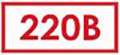 220 В
15х30Над каждой розеткой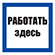 Работать здесь
250х250В электроустановках электростанций и подстанций. Вывешивается на рабочем месте. 
В ОРУ при наличии защитных ограждений рабочего места вывешивают в месте прохода за ограждение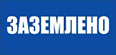 Заземлено
100х200В электроустановках электростанций и подстанций.
Вывешивается на приводах разъединителей, отделителей и выключателей нагрузки, при ошибочном включении которых может быть подано напряжение на заземленный участок электроустановки, а также на ключах и кнопках дистанционного управления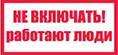 НЕ ВКЛЮЧАТЬ! Работают люди
100х200
В электроустановках всех классов напряжения. Вывешивается на приводах разъединителей, отделителей и выключателей нагрузки, на ключах и кнопках дистанционного управления, на коммутационной аппаратуре до 1000 В (автоматах, рубильниках, выключателях), при ошибочном включении которых может быть подано напряжение на рабочее место. 
На присоединениях до 1000 В, не имеющих в схеме коммутационных аппаратов, плакат вывешивается у снятых предохранителей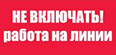 НЕ ВКЛЮЧАТЬ!Работа на линии
100х200
В электроустановках всех классов напряжения. Вывешивается на приводах, кнопках и ключах управления тех коммутационных аппаратов, при ошибочном включении которых может быть подано напряжение на воздушную или кабельную линию, на которой выполняют работу работники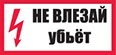 НЕ ВЛЕЗАЙ, УБЬЕТ!
150х300
Вывешивается в РУ на конструкциях, соседних с той, которая предназначена для подъема работников к рабочему месту, расположенному на высоте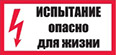 ИСПЫТАНИЕ. ОПАСНО ДЛЯ ЖИЗНИ
150х300Вывешивается надписью наружу на оборудовании, на ограждениях токоведущих частей при подготовке рабочего места для проведения испытания повышенным напряжением.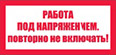 РАБОТА ПОД НАПРЯЖЕНИЕМ. Повторно не включать!
100х200Вывешивается на ключах управления выключателей ремонтируемых ВЛ при выполнении работ под напряжением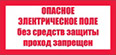 ОПАСНОЕ ЭЛЕКТРИЧЕСКОЕ ПОЛЕ. БЕЗ СРЕДСТВ ЗАЩИТЫ ПРОХОД ЗАПРЕЩЕН
В ОРУ напряжением 330 кВ и выше. Устанавливается на высоте 1,8 м от уровня планировки на ограждениях участков, на которых уровень напряженности электрического поля выше 15 кВ/м:
- на маршрутах обхода ОРУ;
- вне маршрутов обхода ОРУ, но в местах, где возможно пребывание работников, выполняющих другие работы(например, под низко провисшей ошиновкой оборудования или системы шин) 
Плакат необходимо крепить на специально для этого предназначенном столбе высотой 1,5-2 м.Цветографическое изображениеСмысловое значение,Рекомендуемые размеры знакаМесто размещения (установки) и рекомендации по применению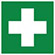 Аптечка первой медицинской помощи
100х100На стенах, дверях помещений для обозначения мест размещения аптечек первой медицинской помощиЦветографическое изображениеСмысловое значение,Рекомендуемые размеры знакаМесто размещения (установки) и рекомендации по применению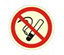 Запрещается курить
200х200
Использовать, когда курение может стать причиной пожара. На дверях и стенах помещений, участках, где имеются горючие и легковоспламеняющиеся вещества, или в помещениях, где курить запрещается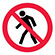 Проход запрещен
200х200У входа в опасные зоны, помещения, участки и др.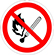 Запрещается пользоваться открытым огнем
200х200Использовать, когда открытый огонь и курение могут стать причиной пожара. 
На входных дверях, стенах помещений, участках, рабочих местах, емкостях, производственной таре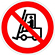 Запрещается движение средств напольного транспорта
200х200Устанавливается в местах, где запрещается применять средства напольного транспорта (например, погрузчики или напольные транспортеры)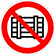 Запрещается загромождать проходы и (или) складировать
200х200Устанавливается на пути эвакуации, у выходов, в местах размещения средств противопожарной защиты, аптечек первой медицинской помощи и других местах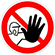 Доступ посторонним запрещен
200х200Устанавливается на дверях помещений, у входа на объекты, участки и проч., для обозначения запрета на вход (проход) в опасные зоны или для обозначения служебного входа (прохода)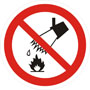 50, 80, 100, 150, 200, 250, 300, 350, 400, 450, 500, 550, 600, 650В местах расположения электрооборудования, складах и других местах, где нельзя применять воду при тушении горения или пожара.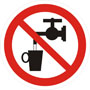 Запрещается использовать в качестве питьевой воды50, 80, 100, 150, 200, 250, 300, 350, 400, 450, 500, 550, 600, 650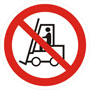 Запрещается движение средств напольного транспорта50, 80, 100, 150, 200, 250, 300, 350, 400, 450, 500, 550, 600, 650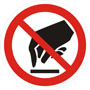 Запрещается прикасаться. Опасно50, 80, 100, 150, 200, 250, 300, 350, 400, 450, 500, 550, 600, 650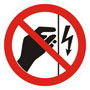 Запрещается прикасаться. Корпус под напряжением50, 80, 100, 150, 200, 250, 300, 350, 400, 450, 500, 550, 600, 650На поверхности корпусов, щитов и т.п., где есть возможность поражения электрическим током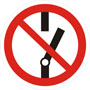 Не включать! 50, 80, 100, 150, 200, 250, 300, 350, 400, 450, 500, 550, 600, 650На пультах управления и включения оборудования или механизмов, при ремонтных и пуско-наладочных работах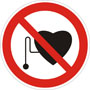 Запрещается работа (присутствие) людей со стимуляторами сердечной деятельности50, 80, 100, 150, 200, 250, 300, 350, 400, 450, 500, 550, 600, 650В местах и на оборудовании, где запрещено работать или находиться людям с вживленными стимуляторами сердечной деятельности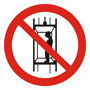 Запрещается подъем (спуск) людей по шахтному стволу (запрещается транспортировка пассажиров) 50, 80, 100, 150, 200, 250, 300, 350, 400, 450, 500, 550, 600, 650На дверях грузовых лифтов и других подъемных механизмов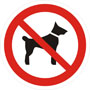 Запрещается вход (проход) с животными50, 80, 100, 150, 200, 250, 300, 350, 400, 450, 500, 550, 600, 650На воротах и дверях зданий, сооружений, помещений, объектов, территорий и т.п., где не должны находиться животные, где запрещен вход (проход) вместе с животными.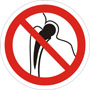 Запрещается работа (присутствие) людей, имеющих металлические имплантанты50, 80, 100, 150, 200, 250, 300, 350, 400, 450, 500, 550, 600, 650На местах, участках и оборудовании, где запрещено работать или находиться людям с вживленными металлическими имплантантами.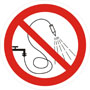 Запрещается разбрызгивать воду50, 80, 100, 150, 200, 250, 300, 350, 400, 450, 500, 550, 600, 650На местах и участках, где запрещено разбрызгивать воду.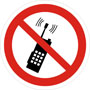 Запрещается пользоваться мобильным (сотовым) телефоном или переносной рацией50, 80, 100, 150, 200, 250, 300, 350, 400, 450, 500, 550, 600, 650На дверях помещений, у входа на объекты, где запрещено пользоваться средствами связи, имеющими собственные радиочастотные электромагнитные поля.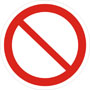 Запрещение (прочие опасности или опасные действия)Применять для обозначения опасности, не предусмотренной настоящим стандартом. Знак необходимо использовать вместе с поясняющей надписью или с дополнительным знаком безопасности с поясняющей надписью.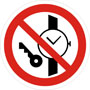 Запрещается иметь при (на) себе металлические предметы (часы и т.п.) 50, 80, 100, 150, 200, 250, 300, 350, 400, 450, 500, 550, 600, 650При входе на объекты, на рабочих местах, оборудовании, приборах и т.п. Область применения знака может быть расширена.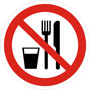 Запрещается принимать пищу50, 80, 100, 150, 200, 250, 300, 350, 400, 450, 500, 550, 600, 650На местах и участках работ с вредными для здоровья веществами, а также в местах, где прием пищи запрещен. Область применения знака может быть расширена.Цветографическое изображениеСмысловое значение,Рекомендуемые размеры знакаМесто размещения (установки) и рекомендации по применению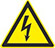 Опасность поражения электрическим током
080х080
100х100
150х150На опорах линий электропередачи, электрооборудовании и приборах, дверцах силовых щитков, на электротехнических панелях и шкафах, а также на ограждениях токоведущих частей оборудования, механизмов, приборов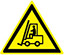 Внимание. Автопогрузчик
200х200В помещениях и участках, где проводятся погрузочно-разгрузочные работы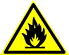 Пожароопасно. Легко-воспламеняющиеся вещества
200х200На входных дверях, дверцах шкафов, емкостях и т.д. для привлечения внимания к помещениям с легковоспламеняющимися веществами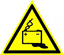 Аккумуляторные батареи
150х150В помещениях и на участках изготовления, хранения и применения аккумуляторных батарей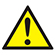 Внимание.Опасность (прочие опасности)
200х200На входных дверях, стенах помещений, дверцах шкафов и т.д для привлечения внимания к взрывоопасным веществам, а также к помещениям и участкам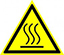 Осторожно. Горячая поверхность
200х200На рабочих местах и оборудовании, имеющем нагретые поверхностиЦветографическое изображениеСмысловое значение,Рекомендуемые размеры знакаМесто размещения (установки) и рекомендации по применению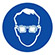 Работать в защитных очках
200х200На рабочих местах и участках, где требуется защита органов зрения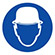 Работать в защитной каске
200х200На рабочих местах и участках, где требуется защита головы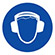 Работать в защитных наушниках
200х200На рабочих местах и участках с повышенным уровнем шума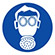 Работать в средствах индивидуальной защиты органов дыхания
200х200На рабочих местах и участках, где требуется защита органов дыхания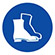 Работать в защитной обуви
200х200На рабочих местах и участках, где необходимо применять средства индивидуальной защиты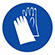 Работать в защитных перчатках
200х200На рабочих местах и участках работ, где требуется защита рук от воздействия вредных или агрессивных сред, защита от возможного поражения электрическим током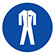 Работать в защитной одежде
200х200На рабочих местах и участках, где необходимо применять средства индивидуальной защиты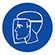 Работать в защитном щитке
200х200На рабочих местах и участках, где необходима защита лица и органов зрения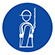 Работать в предохранительном (страховочном) поясе
200х200На рабочих местах и участках, где для безопасной работы требуется применение предохранительных (страховочных) поясов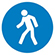 Проход здесь
200х200На территориях и участках, где разрешается проход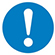 Общий предписывающий знак
200х200Для предписаний. Знак необходимо применять вместе с поясняющей надписью на дополнительном знаке безопасностиЦветографическое изображениеСмысловое значение,Рекомендуемые размеры знакаМесто размещения (установки) и рекомендации по применению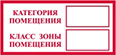 Категория помещения / Класс зоны помещения
200х200На дверях помещений производственного и складского назначения, наружных установках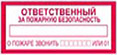 Ответственный за пожарную безопасность
100х200
В каждом помещении на видном месте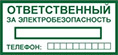 Ответственный за электробезопасность
100х200В каждом помещении где есть электроустановки на видном месте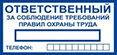 Ответственный за соблюдение требований правил охраны труда
100х200В каждом помещении на видном месте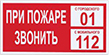 При пожаре звонить 01
200х200В каждом помещении на видном месте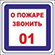 При пожаре звонить 01
(пленка 200х200)
(пленка 200х200)В каждом помещении на видном месте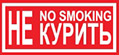 НЕ КУРИТЬ
100х200Использовать, когда курение может стать причиной пожара. На дверях и стенах помещений, участках, где имеются горючие и легковоспламеняющиеся вещества, или в помещениях, где курить запрещается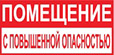 Помещение с повышенной опасностью
150х300На дверях помещений с повышенной опасностью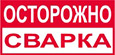 Осторожно. Сварка
150х300При сварочных работах / на дверях сварочных постов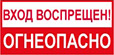 Вход воспрещен! Огнеопасно
150х300На дверях помещений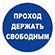 Проход держать свободным
200х200По необходимости, при ремонтных работах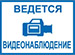 Ведется видеонаблюдение
150х200В местах где ведется видеонаблюдение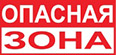 Опасная зона
150х300На дверях помещений с повышенной опасностью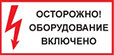 Осторожно! Оборудование включено
150х300В электроустановках всех классов напряжения электростанций и подстанций. В ЗРУ вывешивается на защитных ограждениях токоведущих частей, находящихся под рабочим напряжением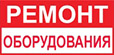 Ремонт оборудования
150х300Вывешивается надписью наружу на оборудовании, на ограждениях токоведущих частей при подготовке рабочего места для проведения испытания повышенным напряжением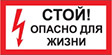 Стой! Опасно для жизни
150х300
В электроустановках всех классов напряжения электростанций и подстанций. 
В ЗРУ вывешивается на защитных временных ограждениях токоведущих частей, находящихся под рабочим напряжением (когда снято постоянное ограждение);
на временных ограждениях, устанавливаемых в проходах, куда не следует заходить;
на постоянных ограждениях камер, соседних с рабочим местом. 
В ОРУ плакат вывешивается при работах, выполняемых с земли, на канатах и шнурах, ограждающих рабочее место;
на конструкциях возле рабочего места на пути к ближайшим токоведущим частям, находящимся под напряжением.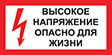 Высокое напряжение.Опасно для жизни
150х300
В электроустановках всех классов напряжения электростанций и подстанций. 
В ЗРУ вывешивается на защитных временных ограждениях токоведущих частей, находящихся под рабочим напряжением (когда снято постоянное ограждение);
на временных ограждениях, устанавливаемых в проходах, куда не следует заходить;
на постоянных ограждениях камер, соседних с рабочим местом.
В ОРУ плакат вывешивается при работах, выполняемых с земли, на канатах и шнурах, ограждающих рабочее место;
на конструкциях возле рабочего места на пути к ближайшим токоведущим частям, находящимся под напряжением.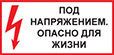 Под напряжением. Опасно для жизни
150х300В электроустановках всех классов напряжения электростанций и подстанций.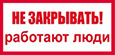 Не закрывать. Работают люди
150х300При работах в электроустановках электростанций и подстанций. Вывешивается на рабочем месте. В ОРУ при наличии защитных ограждений рабочего места вывешивают в месте прохода за ограждение.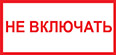 Не включать
150х300В электроустановках всех классов напряжения. Вывешивается на приводах разъединителей, отделителей и выключателей нагрузки, на ключах и кнопках дистанционного управления, на коммутационной аппаратуре до, при ошибочном включении которых может быть подано напряжение на рабочее место.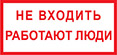 Не входить. Работают люди
100х200В электроустановках электростанций и подстанций. Вывешивается на вентилях:
- воздухопроводов к воздухозаборникам и пневматическим приводам выключателей и разъединителей, при ошибочном открытии которых может быть подан сжатый воздух на работников или приведен в действие выключатель или разъединитель, на котором работают люди;
- водородных, углекислотных и прочих трубопроводов, при ошибочном открытии которых может возникнуть опасность для работников.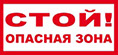 Стой! Опасная зона
100х200На дверях помещений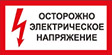 Осторожно. Электрическое напряжение
150х300
В электроустановках всех классов напряжения электростанций и подстанций. 
Крепится на внешней стороне входных дверей, за исключением дверей КРУ и КТП, расположенных в этих устройствах; 
на наружных дверях камер выключателей и трансформаторов, ограждениях токоведущих частей, расположенных в производственных помещениях; 
дверях щитов и сборок напряжением до 1000 В В населенной местности. 
Крепится на опорах ВЛ выше 1000 В на высоте от 2,5 до 3 м от земли; 
при пролетах меньше 100 м крепится через опору; 
при пролетах более 100 м и переходах через дороги - на каждой опоре 
При переходах через дороги знаки должны быть обращены в сторону дороги, в остальных случаях- сбоку опоры поочередно с правой и левой стороны. Плакаты крепятся на металлических и деревянных опорах.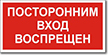 Посторонним вход воспрещен
150х300
Устанавливается на дверях помещений, у входа на объекты, участки и проч., для обозначения запрета на вход (проход) в опасные зоны или для обозначения служебного входа (прохода)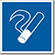 Место для курения
200х200Используется для обозначения места курения